SPOZNAVANJE OKOLJA, 5. tedenČETRTEK, 16. 4. 2020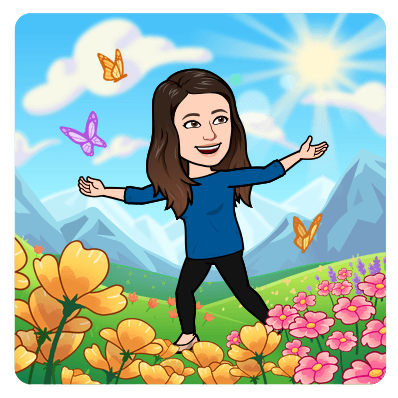 UČNA TEMA: ZNAČILNOSTI POMLADIDanes sem za vas pripravila kviz o pomladi. Kliknete na spodnjo povezavo in začnete z reševanjem. Koliko pravilnih in napačnih odgovorv ste označili, se vam bo pokazalo na koncu ankete. Veliko sreče!https://www.1ka.si/a/272642Za tiste, ki nimate možnosti uporabe računalnika ali telefona, pa vam pošiljam nalogo, kjer morate dopolniti povedi. Povedi prepišete v zvezek za spoznavanje okolja.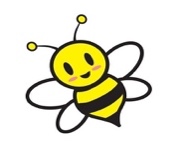 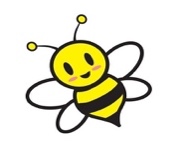 Hitri in vedoželjni, lahko naredijo še naslednjo nalogo.Na spodnji povezavi najdete še en kviz o znanilcih pomladi. Tokrat morate vpisati imena rastlin.https://www.uciteljska.net/kvizi/HotPot/naravoslovje/znanilci/znanilci_pomladi.htm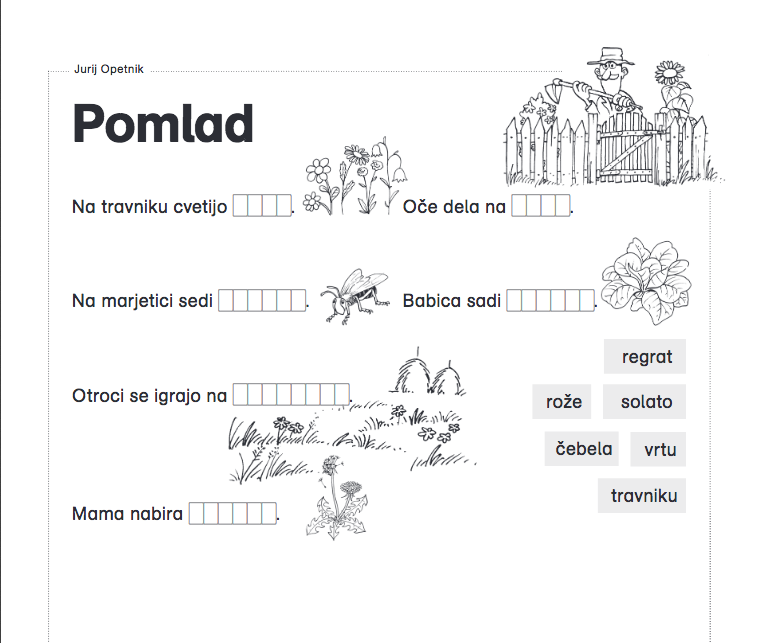 